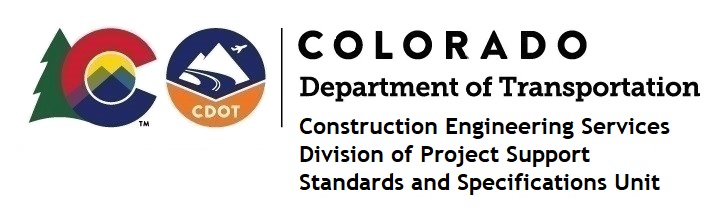 MEMORANDUM DATE:	March 22, 2023 TO:		All holders of Standard Special ProvisionsFROM:	Shawn Yu, Standards and Specifications Unit ManagerSUBJECT:	New standard special provision: Revision of Section 504 – WallsAs of March 22, 2023, this unit has issued the new standard special provision, Revision of Section 504 – Walls, with 3 pages, and dated March 22, 2023.  This standard special provision applies to projects that have Soil Nail Work and will be advertised on or after April 24, 2023.  Earlier use is permissible.This specification revised subsections 504.30, 33, 34, 38, 39, and 43.For those of you who keep a book of Standard Special Provisions, please include this new standard special provision.  For your convenience, this specification and the latest SSP Index are attached in the email.  You can also find these in our Construction Specifications web pages: Standard Special Provisions and the Recently Issued Special Provisions.If you have any questions or comments, please contact this office.